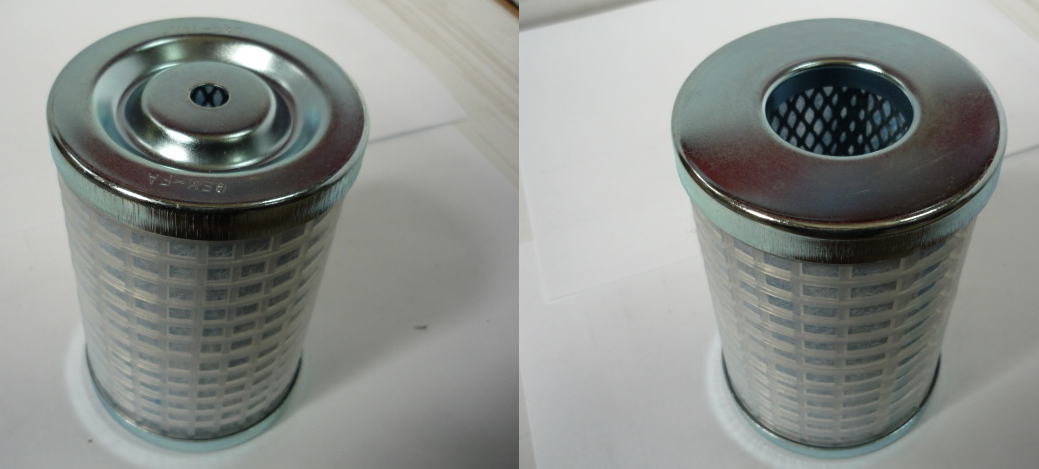 КодАртикулНаименование/ Бренд/ПоставщикМесто установки/НазначениеF00384691009616Элемент фильтрующий Gemfa UKE 030Листогибочные станки Ermaksan/воздушный фильтр на гидростанциюF00384691009616Листогибочные станки Ermaksan/воздушный фильтр на гидростанциюF00384691009616ErmaksanЛистогибочные станки Ermaksan/воздушный фильтр на гидростанцию